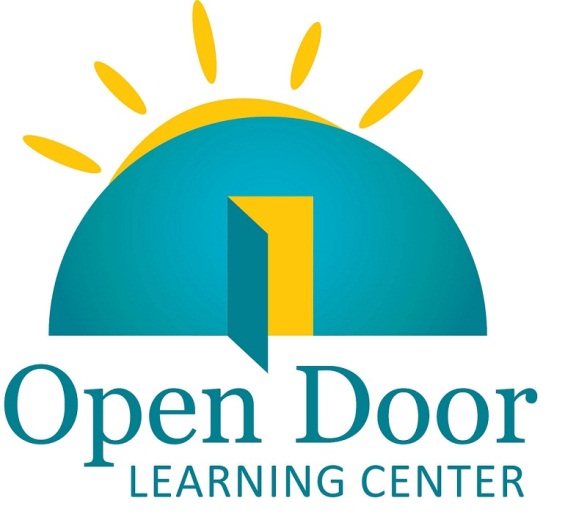 Welcome to the Internet unit of the Computers and Literacy ClassWhat to know about the class:Each lesson plan is built to fit a 2 hour time slot There are 12 lesson plans Each unit includes a TABE testing day (Day 10) and a North Star Digital Literacy Pre-Assessment (Day 2) and Post-Assessment (Day 11)This curriculum was written for students with a TABE score of 400 or higherWhat you need for the class:A computer for each student The ability to print from the computer Headphones- for North Star Assessments Internet Access How to become a North Star Digital Literacy Assessment proctor:You will need your learning centers username and passwordGo to digitalliteracyassessment.org/admin Type in username and password Look for “Don’t see your name on the list” and click on proctor training It takes about 20 minutes to complete, there is a quiz at the endWhat needs to be prepared?A few assignments are saved online at Schoology.com (if Schoology does not work, paper assignments are attached to corresponding Lesson Plans)Teacher Username: comp.lit.opendoor@gmail.comPassword: Opendoor (capital O)Be sure teachers have access to the following PowerPoints Day 1 Introduction to the Computer Day 5 Internet SafetyDay 6 Wikipedia Intro Day 11 Review Note: if you are saving these files to USB drives, please be sure to save them in a Word Class Folder.  Internet Day 1Teacher Directions:   Activity 1: Introduction to Class                          -Internet Syllabus -Computer Sign-up SheetStep 1: Why are you in this class?	Take time to get to know students in the room 	Handout a couple of post-it notes to each student	Instruct them to write down at least one reason why they are taking this Internet class	Once they write something down, have the students stick the post-it on the side of the boardStep 2: Teacher and Learner IntroductionsWrite a couple other questions to get to know students on the board		Examples: 	What is your name?				Where are you from?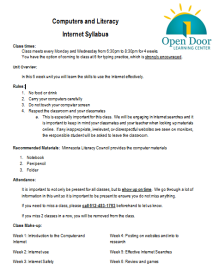 				If you got $10,000 what would you spend it on?				What is your favorite…?	Go around the room and do introductions, having students say a bit about themselves Once everyone does their introduction, go ahead and review the reasons why learners decided to take InternetStep 2: SyllabusHand out Class Syllabus and go over with studentsFill in the blanks with your own learning center information Ask coordinator for the learning center phone numberBe sure to highlight respect aspect- students are varying levels, from varying backgrounds, but this is a space where we respect each other and focus on learning computer skillsIMPORTANT: Be sure to explain that this is an internet class and we will be doing internet searches.  This does not mean you (the student) get free reign to do what you want on the internet.  Respect this space, and before you go onto a website be sure to ask yourself if that is something you want me (the teacher) to see you doing.  If you (the student) are caught on a website that does not relate to class instruction, is inappropriate or might make other learners uncomfortable, you will be immediately asked to leave.   Step 3: Get computersIf not done already, take this time to have students obtain a computer from the COW (computer on wheels)Make a copy of Computer Sign-up sheet and fill in students names next to their assigned computers, fill in class times/days and tape it to the COW (this is to prevent other teachers from taking students’ computers)Step 4: Computer assignments	Learners might have already received their computer, but take this time, if not done so already, to ensure that every learner has a computer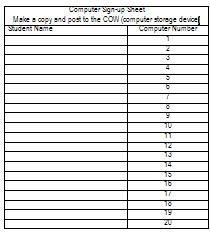 Attached to this lesson plan is a Computer Assignment list, be sure to write down each student’s name and the computer they are usingTeacher Directions: Activity 2: What do you know?Step 1: Set-upDraw a T-Chart on the board, one side should be labeled “What we Know” and the other “What we want to know”Hand out either post-its or pieces of paper to learners (at least two per student)Step 2: What do you know about the computer?Ask learners what they already know about the internet?  What is it used for?Learners should write their answers on post-it notes (or a piece of paper)Once it is written, learners should post their submission on the appropriate side of the T-ChartStep 3: What do you want to know?	Now, students should write something they WANT to learn about the internetLearners should write their answers on post-it notes (or a piece of paper)Once it is written, learners should post their submission on the appropriate side of the T-ChartStep 4: Why did we do this?Explain that we all have a lot to learn about the internet, so we will all do our best to make sure we are present and efficient in the classroom to learn as much as we can	Take note of any consistent requests that students make and post them in the lesson reportTeacher Directions: Activity 3: Intro to the Computer -Introduction to the Computer PPT Notes Page	-Internet Activity 1Step 1: Set-up	Explain that we will now be going over basic computer hardware vocabulary 	Hand out post-it notes, each student will need 6 post-its Explain that within the PowerPoint there are 6 words that are circled in redInstruct learners to write down each word on its own post-it note and pay close attention to the function of that toolStep 2: Explanation of Vocabulary Words	Go through Introduction to the Computer PPTBe sure to have the NOTES PAGE, this verifies which words students should write down and explains definitions of the words discussed 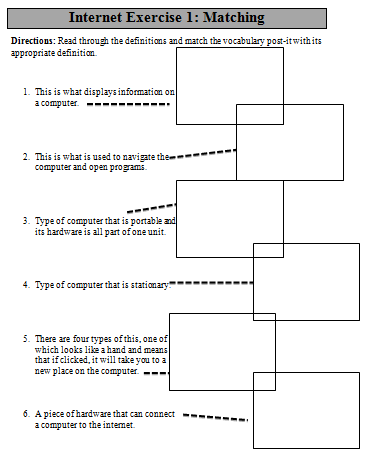 Step 3: Activity 	Hand out Internet Activity 1: MatchingExplain that learners will match the vocab words they have written on their post-it notes to the appropriate definition or picture on the hand out	Demonstrate completing the first question, do as a class if you feel inclined Teacher Directions:  Activity 4: Intro to the InternetStep 1: What is the internet? 				     	-Internet Exercise 2: Internet Intro	Ask learners what the internet is/what does it do/what is it used for	What other names have they heard for internet? – World Wide WebStep 2: Watch Video	Explain that the class will now watch a video that explains what the internet is	Hand out Internet Exercise 2: Internet Intro Learners will watch the video listed below once and try to answer as many questions as possible; we will watch the video a second time to answer the remaining questionsOpen http://www.youtube.com/watch?v=90cfeFBid68 (if it does not work, try http://www.commoncraft.com/video/world-wide-web )This is a video that explains how the internet works 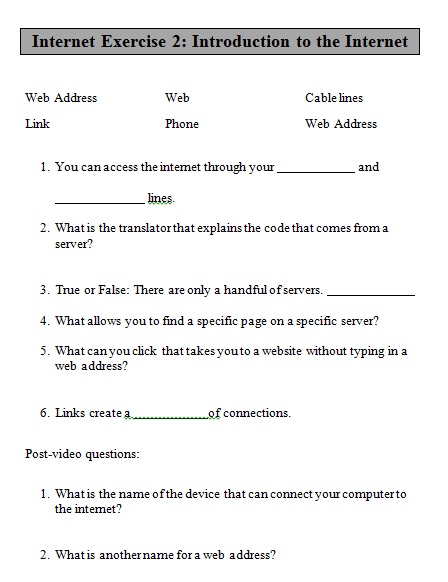 Step 2: Review Answers	Go through the handout with learners to reviews answers	Utilize the follow up questions	Answers:Phone and cable linesWeb browserFalseWeb AddressLinkWeb	Post video questions:ModemURL (Uniform Research Locator, if asked)Step 3: Web browsers	The video mentions Web BrowsersWhat is a web browser? A web browser (commonly referred to as a browser) is a software application for retrieving, presenting and traversing information resources on the World Wide Web. Ask learners to go onto their computer and look for something that might take them to the internetExplain that they might have a few different options to get them to the internet, Internet Explorer, Google Chrome or FirefoxFor class, use Google Chrome if loaded on all computers, if not have everyone use Internet ExplorerStep 4: Open, Close, Minimize WebagesDemonstrate how to open a browser (double-click) and give them some time to explore the different browsersExplain that when they open the window, each student might see something a little different from those around them.  This is home screen, it can be changed, but nothing to worry aboutExplain where learners can close and minimize windows (explain that mimizing brings the window into the taskbar)Point out Scroll Bar and explain how to use itStep 5: Extra time? ReviewIf you have extra time, go ahead and review the vocab words for the day and what they mean.  Computers and Literacy         Internet Syllabus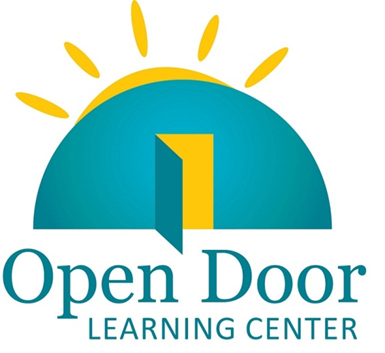 Class times:Class meets every 			and 			 from 	          to         	 for 6 weeks.   You have the option of coming to class at 6 for typing practice, which is strongly encouraged.  Unit Overview: In this 6 week unit you will learn the skills to effectively use the tools available on the Internet.  Rules:No food or drinkCarry your computers carefullyDo not touch your computer screenRespect the classroom and your classmatesThis is especially important for this class.  We will be engaging in Internet searches and it is important to keep in mind your classmates and your teacher when looking up materials online.  If any inappropriate, irrelevant, or disrespectful websites are seen on monitors, the responsible student will be asked to leave the classroom. Recommended Materials:  Minnesota Literacy Council provides the computer materialsNotebookPen/pencilFolder Attendance:It is important to not only be present for all classes, but to show up on time.  We go through a lot of information in this unit so it is important to be present to ensure you do not miss anything.  If you need to miss a class, please call                           beforehand to let us know.  If you miss 2 classes in a row, you will be removed from the class.  Class Make-up:Week 1: Introduction to the Computer and InternetWeek 2: Internet use Week 3: Internet SafetyWeek 4: Posting on websites and intro to researchWeek 5: Effective Internet Searches Week 6: Review and gamesInternet Exercise 1: MatchingDirections: Read through the definitions and match the vocabulary post-it with its appropriate definition.This is what displays information on a computer.This is what is used to navigate the computer and open programs. Type of computer that is portable and its hardware is all part of one unit. Type of computer that is stationary. There are four types of this, one of which looks like a hand and means that if clicked, it will take you to a new place on the computer. A piece of hardware that can connect a computer to the internet. Internet Exercise 2: Internet IntroductionWeb AddressLinkWebPhone Cable linesWeb BrowserYou can access the internet through your 			 and			 lines. What is the translator that explains the code that comes from a server?True or False: There are only a handful of servers. 			What allows you to find a specific page on a specific server?What can you click that takes you to a website without typing in a web address?Links create a 			 of connections.Post-video questions:What is the name of the device that transmits data to connect your computer to the internet? What is another name for a web address?Objectives Learners will be able to…MaterialsComputer skill: identify basic hardware on the computerComputer skill: understand different between hardware and softwareLiteracy skill: learners will complete a listening activity and correctly fill in key terms Make Student CopiesInternet Syllabus (Tab 1)Internet Activity 1 (Tab 2)Internet Activity 2: Internet Intro (Tab 3)Props, Technology or Other ResourcesProjectorComputer for every studentSpeakersDay 1 Introduction to the Computer PPT (Tab 4) Computer Sign-up Sheet (Tab 5)Lesson PlanVocabularyActivity 1: Welcome to ClassDescription: Introductions, syllabus, expectations  Materials/Prep: post-it notes, copies of Internet Syllabus, two copies of the Computer Assignment Spreadsheet (one for in class, one to tape to the COW)Activity 2: What do we know?Description: learners will write down things they know about the internet, and then things they hope to learnMaterials/Prep: post-it notes, draw T-Chart on the boardActivity 3: Intro to the ComputerDescription: learners will go over basic computer hardware vocabulary and complete a matching activityMaterials/Prep: post-it notes, notes pages for Introduction to the Computer (Tab 3), copies of Internet Activity 1Activity 4: Intro to the InternetDescription: learners will watch a video that introduces how the internet works and compete a questionnaire in the processMaterials/Prep: make sure link in the activity works, copies of Internet Activity 2: Internet Introduction, http://www.youtube.com/watch?v=90cfeFBid68HardwareLaptopMonitorMouseRight-clickClickDouble-clickBrowserWeb BrowserWeb AddressScroll bar Minimize Maximize Close outTaskbarComputer Sign-up SheetThese computers are in use                    and _______           from ______to______Computer Sign-up SheetThese computers are in use                    and _______           from ______to______Student NameComputer Number1234567891011121314151617181920